San José, 24 de febrero de 2011Sr. Eric Holczer Dinarica, S.A.Estimado señor,La presente es para agradecerle y felicitarlo por el nivel tan altamente profesional y la profundidad, con los cuales impartió el seminario de gerencia de color y se llevó a cabo también la implementación de la gestión de color en nuestros sistemas de impresión digital.Estamos muy agradecidos, porque durante todo el proceso fuimos beneficiados por su alto sentido de compromiso y el logro de resultados de primerísima calidad.Sabemos, que con su ayuda, hemos podido superar una etapa importante dentro de nuestros objetivos y que gracias a su entrenamiento somos capaces de reproducir los colores de nuestros clientes, de manera consistente y repetible.El control que tenemos ahora sobre el tema, impactará positivamente los servicios que brindamos a nuestros clientes y nos ubicará dentro de los estándares de calidad más exigentes del mercado.Gracias por su dedicación y servicio, que van más allá de una simple relación de negocios y nos permite contar con su generoso respaldo.Esperando volver a tener la oportunidad de encontrarnos en el futuro, me despido.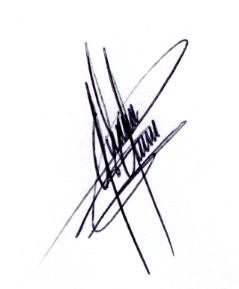 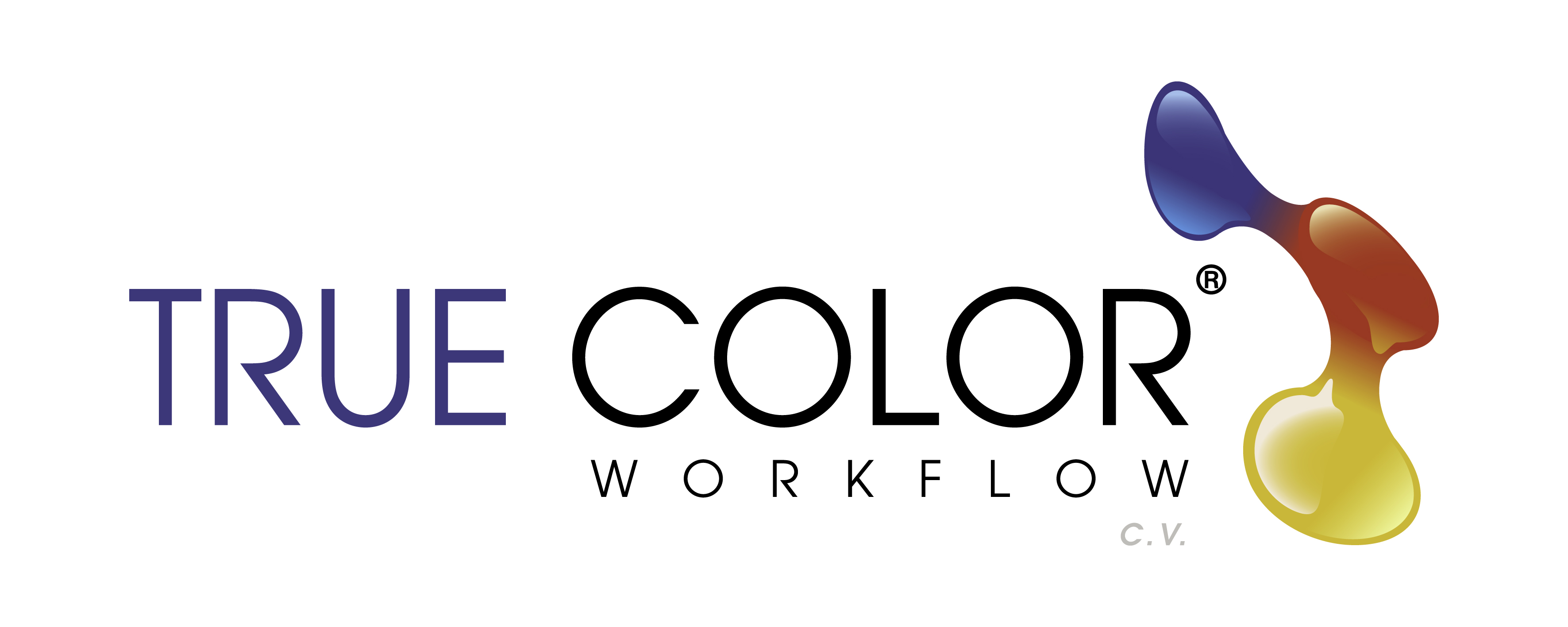 _________________________________________Guillermo Gomez UmañaDirección Dpto. Impresión y Diseño